FLOOR PLAN ACKNOWLEDGMENT FORMThe Liquor Control Board (LCB) may issue a Temporary Pre-Approval Permit (TPP) prior to a final inspection of the premise by the WSLCB, allowing the sale of alcohol to begin.Please sign below acknowledging that you understand and agree to the following:The premise is, or will be, constructed as shown on the submitted floor plans.If it is discovered at the time of inspection that the premise is not constructed as shown on the floor plans, the TPP may be subject to forfeiture, and/or you will be required to bring the premise into compliance with the floor plans.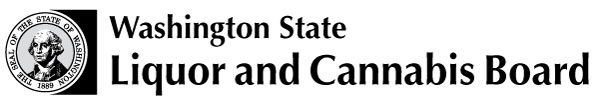     Licensing and RegulationPO Box 43098 3000 Pacific Ave SEOlympia WA  98504-3098Phone – (360) 664-1600Fax – (360) 753-2710www.lcb.wa.gov    Licensing and RegulationPO Box 43098 3000 Pacific Ave SEOlympia WA  98504-3098Phone – (360) 664-1600Fax – (360) 753-2710www.lcb.wa.govLicense Number    Licensing and RegulationPO Box 43098 3000 Pacific Ave SEOlympia WA  98504-3098Phone – (360) 664-1600Fax – (360) 753-2710www.lcb.wa.gov    Licensing and RegulationPO Box 43098 3000 Pacific Ave SEOlympia WA  98504-3098Phone – (360) 664-1600Fax – (360) 753-2710www.lcb.wa.govTrade Name    Licensing and RegulationPO Box 43098 3000 Pacific Ave SEOlympia WA  98504-3098Phone – (360) 664-1600Fax – (360) 753-2710www.lcb.wa.gov    Licensing and RegulationPO Box 43098 3000 Pacific Ave SEOlympia WA  98504-3098Phone – (360) 664-1600Fax – (360) 753-2710www.lcb.wa.govUBI NumberCERTIFICATIONI certify that I understand and agree to the conditions listed above. Print Name:TitleSignature Signature Date